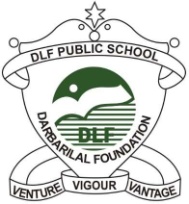 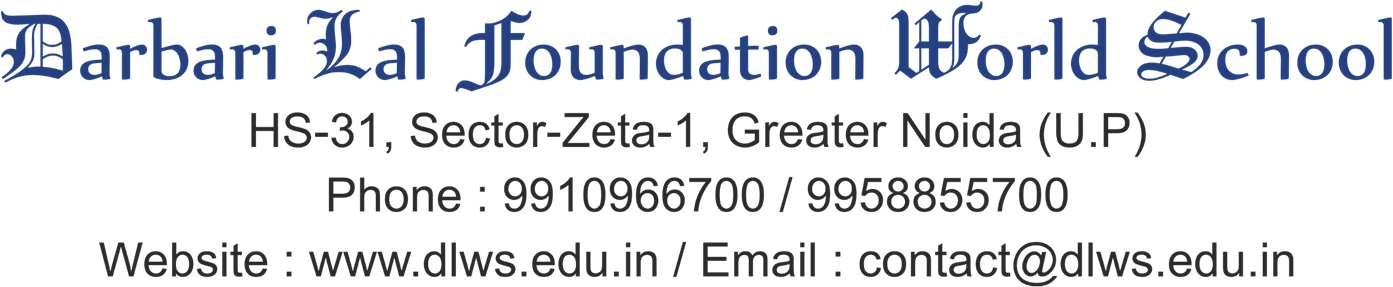 Circular No.DLWS/2021-22/74                                                                       Date: 2 February’2022Subject: Notification of Term-II Examination of Class IX (2021-22)Dear Parent,Greetings from Darbari Lal Foundation World School- The Thinking School with a Soul!The most important endeavour of any educational institution is to keep the spirit of learning and discovering alive in the classrooms. The academic session 2021-22 has transitioned from face to face instruction into virtual instruction.The teachers and parents at DLF World School are collaborating well to engage the students in a learning process of change management.Three online assessments including Half Yearly Assessment have been accomplished on the online platform. Moving on to the final phase of the journey, we are beginning with our Annual Examination.The details are as follows: Mode of exam- Offline, paper writing in school premisesTotal marks per subject- 40 marks Syllabus & Date sheet - Attached below.Kindly make your ward revise the concepts.Trust the online assessments will be a unique experience preparing your ward for life!!! Looking forward to your prolific support!Warm RegardsDimple Puri School HeadANNUAL EXAM Syllabus(Session 2021-22) Class IXTERM-II EXAMS Datesheet (2021-22) CLASS IX“Trust yourself; you know more than you think you do.”Artificial Intelligence  Marks Allotted Part A: Employability Skills Unit 4: Entrepreneural Skill II Unit 5: Green Skill II             Part B : Artificial Intelligence Unit 3: Neural Network  Unit 4 Introduction to Python  Part A: 10 Marks 10 Marks Part B : 15 Marks 15 Marks 
 Science Science Chapter Marks Allotted Biology Ch 13: Why do we fall ill Chemistry: Ch 3: Atom and molecules Ch 4: Structure of the atom Physics Ch 10: Gravitation Ch 11: Energy and Work Biology: 08 Marks 08 Marks Chemistry: 18 marks 9 Marks 9 Marks Physics: 14 marks 7 Marks 7 Marks English English Chapter Marks Allotted = 40  1. Reading Comprehension  2. Literature  BEEHIVE:  Prose         1. Packing           2. Reach for The Top           3. The Bond of Love           4. If I were You Poems         1. No Men Are Foreign           2. On killing a Tree         3. The Snake Trying MOMENTS:        1. Weathering the Storm in Ersama       2. The Last Leaf        3. A House is not a Home        4. The Beggar  3. Writing Skills        1. Descriptive Paragraph (Diary)       2. Story writing (based on beginning line, outline, cues etc.)0  4. Grammar     Integrated Grammar   Reading : 10 Marks   Grammar: 5 marks    Writing  : 5  marks    Literature : 20 Marks  Maths Maths Chapter Marks Allotted Ch – 2: Polynomials Ch – 8: Quadrilatrals Ch- 10: Circles Ch-11:  Construction Ch- 13: Surface Area And Volume Ch- 14: Statistics Ch- 15: Probability 05 Marks 08 Marks 05 Marks 05 Marks 07 Mark 05 Marks 05 Marks Social Science Social Science Chapter Marks Allotted Unit 1: India and the Contemporary World –  Ch-2: Socialism in Europe and the Russian Revolution Ch-3: Nazism and the Rise of Hitler  Unit 2: Contemporary India Ch-4: Climate Ch-5: Natural Vegetation and Wild Life Unit 3: Democratic Politics  Ch-3: Electoral Politics Ch-4: Working of Institutions   Unit 4: Economics  Ch-3: Poverty as a Challenge 10 Marks (5 Marks Each) 10 Marks (5 Marks Each) 10 Marks (5 Marks Each) 10 Marks (5 Marks Each) Hindi Hindi Chapter Marks Allotted अपठित गद्यांश             (गद्य खंड) पाठ1: तुम कब जाओगे अतिथि पाठ2:  धर्म की आड़              (काव्य खंड)  पाठ 1: एक फूल की चाह पार्ट 2: खुशबू रचते हैं हाथ              (संचयन भाग) पाठ: गिल्लू पाठ: स्मृति        (व्याकरण भाग)  पाठ: अनौपचारिक पत्र लेखन पाठ: अनुच्छेद लेखन पाठ: संवाद लेखन  पाठ: नारा लेखन 10 अंक  20अंक  10 अंक  SubjectTERM-II EXAMS TERM-II EXAMS MathematicsFriday25.02.2022ScienceMonday28.02.2022HindiWednesday02.03.2022EnglishFriday04.03.2022Social ScienceMonday07.03.2022Information Technology (A.I) Wednesday09.03.2022